August 27, 2017      Straining at the OarsText:  Mark 6:45 – 52August 27, 2017      Straining at the OarsText:  Mark 6:45 – 52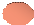 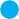 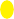 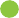 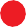 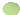 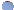 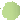 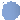 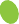 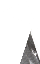 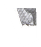 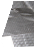 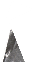 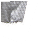 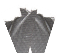 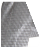 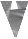 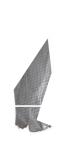 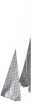 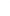 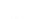 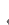 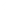 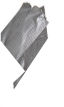 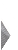 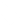 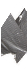 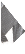 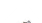 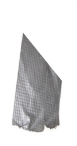 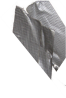 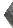 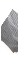 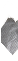 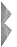 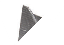 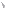 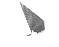 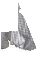 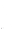 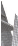 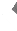 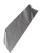 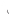 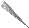 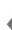 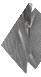 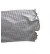 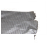 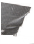 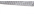 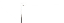 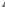 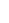 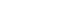 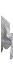 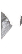 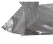 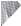 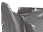 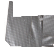 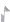 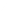 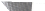 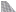 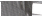 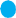 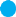 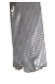 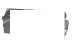 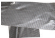 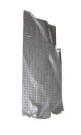 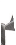 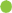 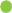 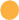 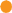 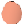 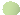 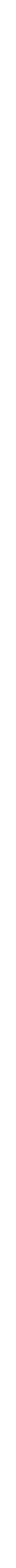 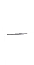 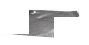 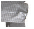 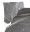 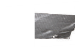 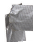 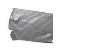 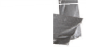 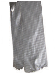 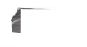 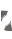 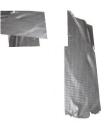 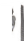 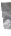 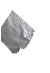 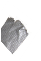 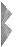 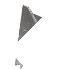 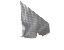 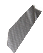 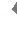 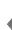 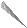 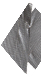 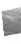 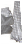 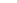 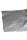 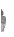 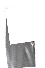 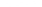 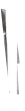 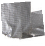 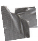 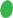 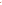 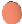 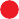 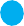 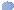 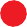 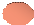 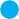 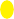 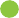 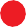 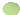 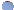 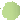 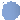 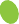 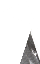 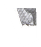 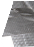 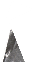 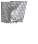 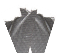 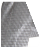 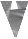 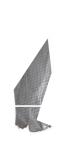 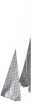 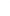 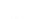 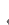 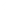 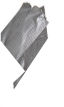 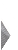 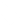 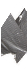 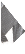 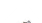 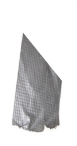 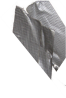 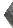 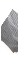 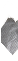 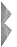 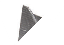 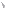 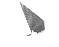 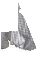 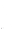 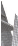 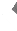 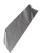 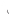 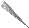 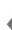 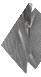 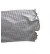 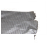 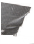 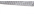 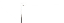 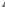 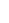 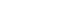 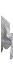 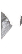 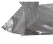 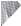 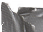 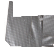 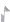 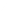 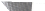 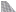 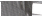 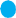 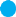 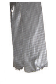 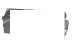 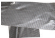 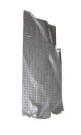 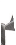 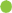 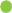 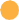 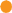 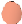 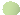 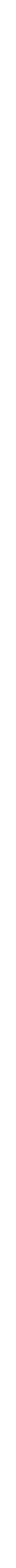 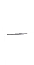 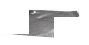 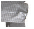 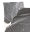 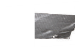 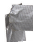 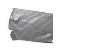 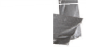 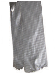 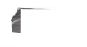 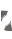 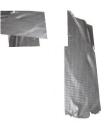 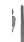 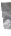 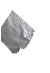 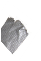 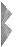 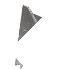 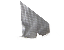 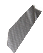 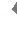 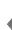 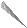 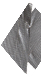 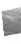 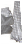 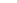 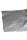 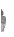 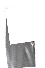 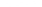 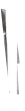 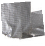 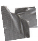 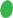 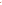 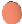 5 Simple Ways You Can Make This Lesson Stick With Your Kids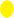 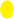 THIS WEEK’S LESSON:COCOA PUFFS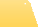 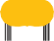 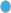 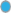 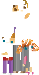 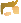 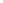 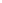 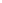 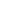 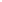 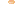 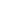 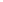 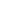 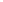 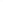 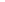 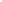 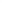 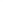 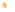 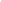 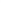 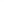 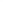 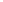 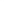 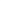 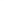 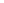 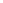 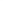 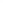 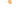 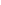 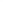 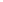 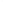 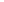 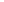 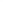 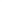 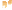 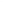 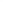 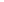 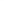 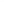 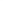 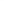 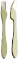 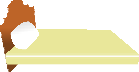 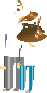 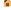 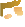 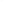 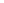 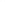 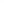 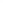 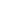 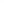 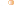 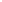 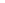 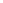 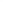 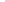 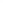 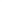 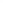 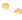 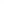 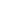 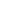 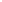 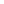 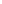 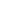 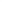 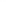 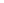 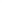 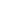 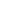 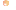 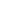 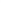 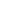 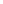 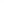 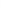 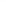 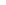 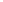 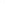 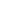 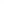 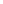 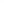 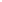 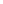 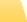 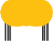 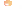 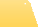 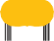 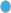 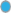 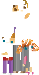 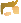 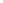 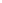 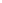 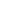 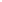 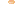 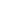 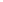 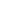 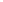 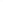 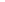 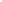 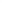 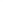 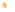 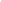 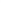 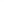 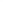 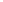 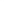 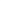 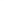 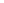 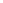 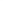 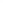 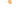 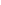 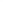 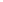 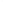 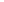 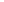 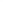 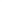 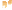 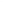 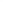 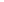 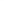 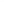 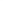 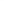 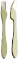 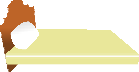 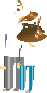 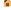 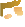 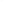 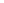 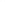 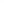 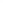 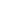 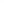 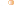 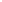 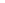 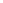 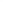 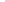 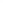 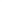 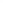 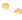 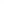 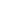 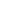 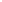 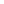 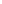 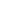 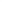 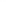 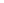 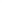 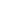 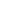 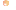 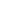 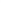 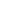 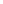 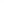 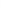 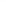 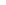 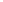 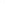 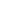 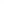 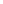 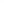 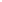 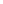 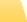 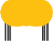 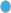 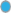 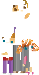 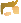 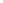 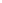 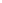 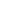 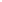 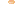 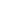 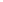 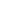 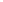 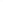 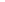 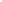 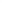 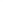 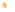 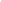 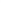 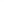 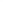 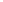 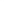 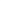 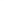 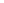 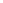 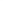 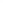 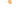 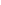 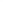 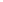 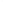 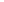 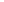 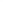 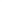 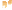 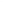 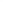 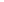 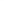 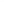 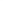 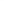 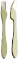 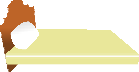 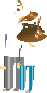 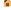 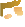 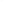 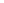 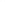 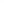 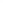 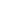 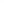 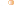 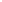 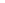 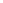 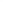 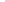 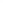 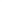 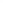 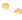 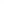 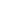 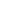 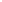 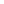 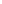 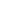 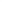 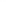 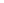 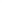 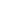 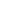 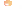 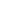 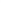 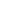 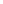 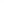 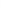 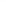 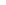 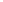 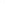 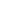 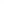 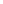 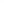 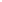 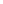 IN THE CAR:Ask your child what they learned about this week on the drive home:  These puffs of cereal are light and airy. Kids will learn that when we follow Jesus he lightens our burdens. Matthew 11:25-30, Rest for the Weary.HANGING OUT:Make this week’s lesson real:  Talk to your kids about life, and ask them how burdened they feel. What’s going well? What’s bugging them? How can you pray for one another?AT DINNER:This week let the kids ask Dad a few questions.   - What is a yoke?    - How does Jesus make our burdens lighter?    - How can we give our burdens to Jesus?AT BEDTIME:Quiz your child on this week’s memory verse:“Taste and see that the Lord is good; blessed is the one who takes refuge in him.” - Psalm 34:8 (NIV)PARENT TIME:What you need to know: Pray for your kids that as they grow, they will learn to rely more and more on Jesus. Pray that God will lift their burdens and help them as they face hard times in life..5 Simple Ways You Can Make This Lesson Stick With Your KidsTHISWEEK’S LESSON:COCOA PUFFS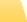 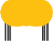 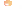 IN THE CAR:Ask your child what they learned about this week on the drive home:  These puffs of cereal are light and airy. Kids will learn that when we follow Jesus he lightens our burdens. Matthew 11:25-30, Rest for the Weary.HANGING OUT:Make this week’s lesson real:  Talk to your kids about life, and ask them how burdened they feel. What’s going well? What’s bugging them? How can you pray for one another?AT DINNER:This week let the kids ask Dad a few questions.   - What is a yoke?    - How does Jesus make our burdens lighter?    - How can we give our burdens to Jesus?AT BEDTIME:Quiz your child on this week’s memory verse:“Taste and see that the Lord is good; blessed is the one who takes refuge in him.” - Psalm 34:8 (NIV)PARENT TIME:What you need to know: Pray for your kids that as they grow, they will learn to rely more and more on Jesus. Pray that God will lift their burdens and help them as they face hard times in life.